I Mega Turquía y DubáiMT-20043  - Web: https://viaje.mt/cza16 días y 13 nochesDesde $1199 USD | DBL + 999 IMP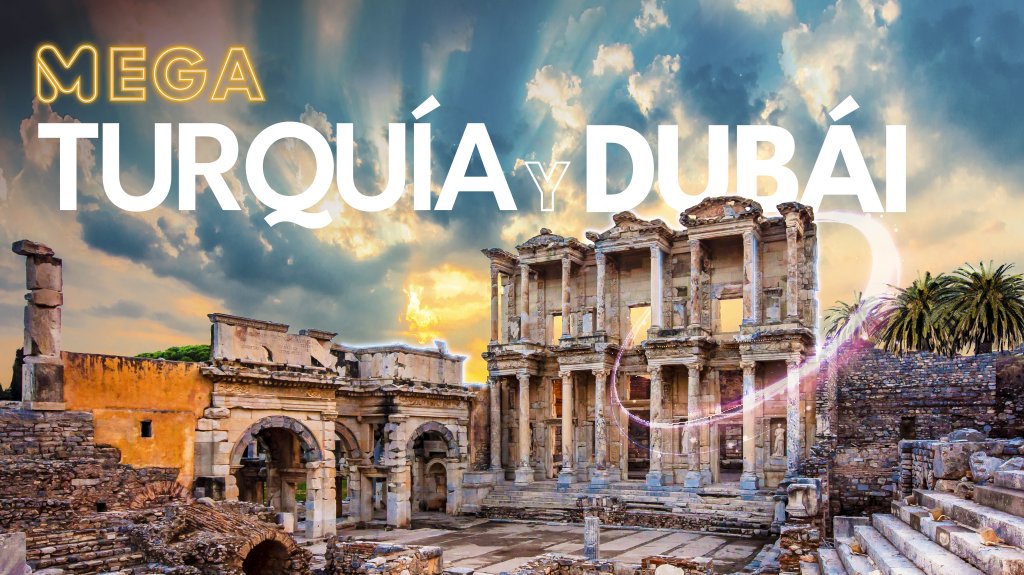 Incluye vuelo conI SALIDAS                    I PAISESTurquía, Emiratos Àrabes Unidos.I CIUDADESEstambul, Ankara, Capadocia, Pamukkale, Efeso, Kusadasi, Dubái.I ITINERARIODíA 01 MéXICO  -  ESTAMBULCita en el aeropuerto de la Ciudad de México para abordar vuelo con destino a Estambul vía Cancún. Noche a bordo.DíA 02ESTAMBULLlegada, recepción en el aeropuerto y tiempo libre hasta la hora del check in. Alojamiento.DíA 03ESTAMBULDesayuno. Día libre. Alojamiento.Posibilidad de tomar la excursión opcional guiada (no incluida  -  con costo adicional) con almuerzo en un restaurante de comida típica ldquo;TOUR POR EL BóSFOROrdquo;. Salida para contemplar el espectacular panorama del Cuerno de Oro desde la colina de Pierre Loti; visita de la Catedral de San Jorge, principal patriarcado de la Iglesia Ortodoxa Griega y sede del Patriarcado Ecuménico de Constantinopla, reconocido como el líder espiritual de los cristianos ortodoxos del mundo; continuamos a la Mezquita de Solimán El Magnífico, disentilde;ada por el arquitecto otomano Mimar Sinan y que cuenta con la cúpula más grande de todas las mezquitas en Estambul; nos dirigimos al Bazar de las Especias, un lugar con encanto especial por su colorido y aromas, el sitio por excelencia para adquirir tés, hierbas, frutos secos, dulces típicos y por supuesto especias; culminamos con un recorrido a través del Bósforo, el estrecho que divide la ciudad entre Europa y Asia, apreciaremos las maravillosas vistas de las fortalezas otomanas, palacios, villas y los puentes que conectan ambos lados de esta urbe.DíA 04ESTAMBULDesayuno. Día libre. Alojamiento.Posibilidad de tomar la excursión opcional (no incluida  -  con costo adicional) guiada con almuerzo en un restaurante de comida típica ldquo;JOYAS DE CONSTANTINOPLArdquo;:Adéntrese en el casco histórico de la ciudad, donde podrás observar la variedad de vestigios de los diferentes imperios que dieron forma a la actual Estambul: el Hipódromo Romano, centro de la vida social de Constantinopla durante miles de antilde;os; la Mezquita Azul, con sus más de 20,000 azulejos de cerámica hechos a mano y traídos desde Iznik; Visita la Cisterna Basílica que cuenta con más de 300 columnas de mármol que se elevan sobre el agua. y luego tendremos la vista panorámica al Palacio de Topkapi y de Santa Sofía (entradas no incluidas); y terminaremos nuestro tour el Gran Bazar, uno de los mercados cubiertos más grandes y antiguos del mundo y en el que el regateo es una tradición. Regreso al hotelDíA 05ESTAMBUL 🚌 ANKARA 🚌 CAPADOCIADesayuno. Salida temprano en autobús hacia Ankara y visita de la capital de Turquía y del Mausoleo del Fundador de la República. Almuerzo. Llegada a Capadocia. Visita de una ciudad subterránea construidas por las antiguas comunidades locales para protegerse de los ataques. Cena y alojamiento.DíA 06CAPADOCIADesayuno. Salida para visitar esta maravillosa región con su paisaje fascinante y original, formada por lava volcánica desde hace más de 3 millones de antilde;os. Visita al Museo a cielo abierto de Goreme, un monasterio con capillas excavadas en las rocas volcánicas y decoradas con frescos del siglo XIII. Visita a los impresionantes valles de la región con sus paisajes ldquo;de otro planetardquo;, habiendo servido como set de filmajes en las películas de Star Wars. Van también apreciar las vistas de las formaciones geológicas símbolos de la región, las famosas ldquo;Chimeneas de Hadardquo;. Haremos una parada para apreciar la increíble y extensa vista panorámica del Valle de las Palomas, que debe su nombre a los numerosos palomares excavados en las rocas, ya que en Capadocia esos animales han sido durante mucho tiempo una fuente de alimento y fertilizante. Visita a un centro de joyas y piedras típicas de Capadocia y a una fábrica de alfombras para aprender sobre la producción de estos productos. Cena y alojamiento.Sugerimos realizar las siguientes excursiones opcionales (no incluidas  -  con costo adicional):Paseo en Globo al amanecer para admirar uno de los paisajes más lindos de la tierra.Safari 4x4 por la bellísima región de Capadocia.DíA 07 CAPADOCIADesayuno. Dia libre. AlojamientoSugerimos realizar la opcional (no incluida  -  con costo adicional) ldquo;CAPADOCIA Y SU CAPITAL DE INVIERNOrdquo; Salida temprano en la mantilde;ana en dirección a una de las capitales de la región e importante ciudad del imperio Seleucida. En el camino disfrutaremos el horizonte, la imagen imponente del volcán inactivo Erciyes, cuya erupción (juntamente con el volcán Hasan) ha dado origen al escenario natural de Capadocia. Llegada a Kayseri ( 90 km - 1:30 aprox.) haremos un recorrido por la ciudad que nos recordará los orígenes de los Otomanos, a través de la belleza de los mausoleos octogonales, el castillo de la ciudad, la Mezquita y su Madraza, bazar central y el icónico reloj de la plaza principal. En seguida subiremos al Monte Argeo, que se levanta a los pies de la ciudad hasta 2.000 metros de altura y abriga una fantástica estación de deportes de invierno. Llegada y traslado al centro de ropas en el que estan incluidos unicamente la chaqueta y pantalon para resistir el frio, ya que es prácticamente como entrar en un freezer, pero con poco tiempo y ropa adecuada todos se pueden adaptar bien. Una vez en el paisaje dominado por el blanco de la nieve y el cielo a su límite, disfrutaremos del famoso sándwich de pepperoni local y vamos a tomar el vino caliente con especias, acompantilde;ado de buena música y diversión en la nieve. La tarde es libre para explorar la estación, sus cafés, restaurantes, hoteles y subir a los teleféricos (boleto de subida y bajada incluido) y apreciar el increíble paisaje. Podrán también hacer deportes de invierno como el Ski o Snowboard si no tomar clases para aprenderlos Al final de la tarde, bajaremos, y luego regresaremos a Capadocia.DíA 08CAPADOCIA 🚌 PAMUKKALEDesayuno. Salida hasta Pamukkale para visitar la antigua Hierápolis y el Castillo de Algodón, verdadera maravilla natural, una cascada gigante, estalactitas y piscinas naturales formadas a través de los siglos por el paso de las aguas termales cargadas de sales calcáreas. Cena y alojamiento.DíA 09PAMUKKALE 🚌 éFESO 🚌 KUSADASI*Desayuno. Salida hacia éfeso, la ciudad greco-romana mejor conservada de Asia Menor desde los siglos I y II, que monopolizó la riqueza de Medio Oriente y guarda tesoros como el impresionante teatro romano que albergaba a más de 25.000 espectadores, la magnífica biblioteca de Celso y la calle de Mármol. Visitaremos la Casa de la Virgen María, supuesta última morada de la madre de Jesús, y hoy es considerada un punto de peregrinación. Continuación hacia Kusadasi en el Mar Egeo y visita un taller de pieles y a un outlet de marcas internacionales. Cena y alojamiento.*El hospedaje podrá ser en Izmir o Kusadasi en algunas salidas. Sujeto a disponibilidad al momento de reservar.DíA 10KUSADASI*Desayuno. Día libre. Cena y alojamiento.Posibilidad de tomar la excursión opcional (no incluida  -  con costo adicional) guiada ldquo;ISLA GRIEGA CHIOSrdquo;. Traslado del hotel al puerto de Cesme. Después de la inmigración, partimos hacia la isla de Chíos: la producción de mastica, la ciudad de Mesta y sus laberínticas calles de la época bizantina, Pyrgi y sus casas decoradas con murales dibujados en blanco y negro, la playa volcánica de Mavra Volia Empoios. Traslado al puerto y salida hacia Cesme, Turquía. Llegada y traslado al hotel.DíA 11KUSADASI 🚌  BURSA 🚌  ESTAMBULDesayuno. Salida hacia Bursa. Visita panorámica de esta importante ciudad que fue la primera capital del Imperio Otomano. Visita de la Mezquita Ulu Camii, la mezquita principal de la ciudad y una de las más bellas de toda Turquía. También tendrán la oportunidad de dar un paseo por el mercado de la seda, donde podrá apreciar antiguuml;edades, sedas, perfumes y pashminas. A la hora indicada traslado al aeropuerto de Estambul para tomar el vuelo con destino a los Emiratos árabes Unidos.DíA 12 ESTAMBUL  -  DUBáILlegada al Aeropuerto Internacional de Emiratos árabes Unidos. Realizaremos la visita ldquo;Dubái Clásicordquo;. Este recorrido le llevará hasta las magníficas vistas de la ensenada de Dubái Creek, pasando por el área de patrimonio de Bastakiya y sus fascinantes casas antiguas con características torres de viento construidas por ricos mercaderes. A continuación, visitaremos la fortaleza de Al Fahidi de 225 antilde;os de antiguuml;edad. Es aquí donde el museo de Dubái conserva valiosos archivos acerca del pasado de la ciudad, así como crónicas de sus diferentes fases de desarrollo. Luego subirán a bordo de un barco tradicional llamado ldquo;abrardquo; para atravesar la ensenada y visitar el mercado de especias y el zoco del oro. Luego por la carretera de Jumeirah, vistas de la Mezquita de Jumeirah. Parada para fotos en el Burj al Arab el único hotel 7 estrellas en el mundo. Pasaremos por el Burj Khalifa, el edificio más alto del mundo, el World Trade Center y el Centro Internacional Financiero. Traslado al hotel. Tarde libre. Alojamiento.DíA 13 DUBáIDesayuno. Dia libre. AlojamientoPosibilidad de realizar la visita opcional (no incluida  -  con costo adicional) de DíA COMPLETO DE ABU DHABI, Recorrido de 2 horas desde Dubái pasando por el puerto Jebel Ali, el puerto más grande del mundo realizado por los hombres, hasta la capital de los Emiratos. Parada para tomar fotos en la Residencia Jazirra, ex del Jeque Zayed. Admiraremos la Mezquita del Jeque Zayed, la tercera más grande del mundo, así como la tumba del mismo, antiguo presidente de los Emiratos y padre de la nación. Continuación hasta el puente de Al Maqta pasando por una de las áreas más ricas de Abu Dhabi, el área de los ministros. Llegada a la calle Corniche que es comparada con Manhattan. Parada para fotos en el hotel Emirates Palace; que cuenta con su propio helipuerto y puerto marítimo. Continuamos a Al Batee, donde se encuentran los palacios de la familia Real. Regreso a Dubái. Por la noche visita opcional (no incluida  -  con costo adicional) a CENAR EN EL BARCO ldquo;DHOW CRUISErdquo;. Regreso al hotel.DíA 14DUBáIDesayuno. Día libre. Alojamiento.Por la mantilde;ana posibilidad de realizar la visita opcional (no incluida  -  con costo adicional) DUBAI MODERNO: Salida hacia Marina donde podremos contemplar las viviendas más altas del mundo, el edificio espiral y continuaremos a la Palmera Jumeirah, realizaremos una parada fotográfica frente al hotel Atlantis the Palm, continuaremos nuestra visita hacia Zoco de la ciudad que es un mercado de forma tradicional, pasaremos a Emirates Mall donde está la pista de Ski y termina nuestro recorrido con entrada a Dubái Mall. (regreso al hotel para los pasajeros que no quieren quedarse en Dubái Mall después de la parada o subida opcional (no incluida - con costo adicional) a BURJ KHALIFA, los pasajeros que deseen quedarse en el Mall para hacer compras y asistir el espectáculo de las fuentes danzante, deberán regresar el hotel por su cuenta).DíA 15DUBáIDesayuno. Día Libre. Alojamiento.Por la tarde posibilidad de realizar la excursión opcional más popular (no incluida  -  con costo adicional) SAFARI 4X4 EN EL DESIERTO: Los Land Cruisers (6 personas por vehículo) los recogerán para un excitante trayecto por las fantásticas altas dunas. Podrá hacer unas fotos únicas de la puesta de sol árabe. Una vez que desaparezca el sol, detrás de las dunas de arena dorada, nos dirigiremos a nuestro campamento en el desierto. El olor a la fresca Brocheta a la parrilla y el cordero, las hogueras, el olor a las tradicionales pipas de agua y los relajantes sonidos de la música árabe, le invitara a una tarde inolvidable. Después de haber repuesto fuerzas tras la suntuosa cena, una bailarina, le mostrara el antiguo arte de la Danza del Vientre. El pintarse con Henna, también se encuentra incluido, al igual que el agua, refrescos, te y café. Regreso al hotel.DíA 16DUBáI ✈ ESTAMBUL ✈ MéXICODesayuno. A la hora indicada, traslado al aeropuerto para tomar vuelo con destino a Estambul, llegada y tiempo de espera. Los pasajeros permanecerán en tránsito mientras esperan para tomar el siguiente vuelo con destino a la Ciudad de México. Abordar vuelo con destino a la Ciudad de México. -  Este itinerario puede sufrir modificaciones por condiciones de carreteras, clima, otros aspectos no reversibles o disponibilidad al momento de reservar. -  El orden de los servicios puede cambiar.I TARIFAS -  Precios indicados por persona en USD         -  Los precios cambian constantemente, así que te sugerimos la verificación de estos, y no utilizar este documento como definitivo, en caso de no encontrar la fecha dentro del recuadro consultar el precio del suplemento con su ejecutivo.I HOTELESPrecios vigentes hasta el 10/12/2024I EL VIAJE INCLUYE  ● Boleto de avión en viaje redondo México – Estambul – Dubai – Estambul – México en clase turista.  ● 3 noches de alojamiento en Estambul.  ● 3 noches de alojamiento en Capadocia.  ● 1 noche de alojamiento en Pamukkale.  ● 2 noches de alojamiento en Kusadasi.  ● 4 noches de alojamiento en Dubái.  ● Régimen alimenticio indicado en el itinerario  ● Traslados indicados  ● Visitas indicadas  ● Guías de habla hispana  ● Autocar con aire acondicionado.I EL VIAJE NO INCLUYE  ● Gastos personales y extras en los hoteles.  ● Tasas de servicio en Turquía: 45 USD por persona.(Se paga directo en destino)  ● Impuesto hotelero en Turquía: 15 USD por persona (Se paga directo en destino)  ● Impuesto hotelero en Turquía en hoteles de mayor categoría: 25 USD por persona (Se paga directo en destino)  ● Impuesto hotelero en Turquía en hoteles de lujo: 65 USD por persona (Se paga directo en destino)  ● Impuesto hotelero en hoteles cueva en Capadocia: 6 USD adicionales por persona (Se paga directo en destino)  ● Propinas en Dubái: 35 USD por persona. (Se paga directo en destino)  ● Impuesto Turismo dírham en Dubái: 5 USD por habitación por noche. (Se paga directo en destino)  ● Impuestos aéreos por persona.  ● Visa de Turquía.  ● Ningún servicio no especificado como incluido o como opcional.I NOTASNOTAS:– ESTE ITINERARIO PUEDE SUFRIR MODIFICACIONES POR CONDICIONES DE CARRETERAS, CLIMA, OTROS ASPECTOS NO PREVISIBLES O DISPONIBILIDAD AL MOMENTO DE RESERVAR– EL ORDEN DE LOS SERVICIOS PUEDE CAMBIAR I TOURS OPCIONALESCENA EN EL BARCO “DHOW CRUISE” USD 60.00Nota: Sin asistencia en español.     Por la noche salida para disfrutar de la experiencia de las vistas y sonidos de Dubái, navegando dos horas a bordo de un Dhow tradicional. Su viaje le llevara desde la desembocadura del arroyo, y a lo largo del mismo, hasta el iluminado Dubái Creek Golf Club, que se asemeja a unas velas de barco. Cena buffet incluido.ENTRADA AL PALACIO DE TOPKAPI Y SANTA SOFIA USD 55.00.PAQUETE DE PROMOCIÓN DUBÁI USD 250.00PAQUETE 5 OPCIONALES DUBAI USD 330.00DUBAI MODERNO USD 80.00Salida hacia Marina donde podremos contemplar las viviendas más altas del mundo, el edificio espiral y continuaremos a la Palmera Jumeirah, realizaremos una parada fotográfica frente al hotel Atlantis the Palm, continuaremos nuestra visita hacia Zoco de la ciudad que es un mercado de forma tradicional, pasaremos a Emirates Mall donde está la pista de Ski y termina nuestro recorrido con entrada a Dubái Mall.CAPADOCIA Y SU CAPITAL DE INVIERNO (VIGENCIA 15 DICIEMBRE AL 15 ABRIL) USD 115.00NOTA: ESTE TOUR OPERA UNICAMENTE SI HAY 3 NOCHES EN CAPADOCIASalida temprano en la mañana en dirección a una de las capitales de la región e importante ciudad del imperio Seleucida. En el camino disfrutaremos el horizonte, la imagen imponente del volcán inactivo Erciyes, cuya erupción (juntamente con el volcán Hasan) ha dado origen al escenario natural de Capadocia. Llegada a Kayseri ( 90 km - 1:30 aprox.) haremos un recorrido por la ciudad que nos recordará los orígenes de los Otomanos, a través de la belleza de los mausoleos octogonales, el castillo de la ciudad, la Mezquita y su Madraza, bazar central y el icónico reloj de la plaza principal. En seguida subiremos al Monte Argeo, que se levanta a los pies de la ciudad hasta 2.000 metros de altura y abriga una fantástica estación de deportes de invierno. Llegada y traslado al centro de ropas en el que estan incluidos unicamente la chaqueta y pantalon para resistir el frio, ya que es prácticamente como entrar en un freezer, pero con poco tiempo y ropa adecuada todos se pueden adaptar bien. Una vez en el paisaje dominado por el blanco de la nieve y el cielo a su límite, disfrutaremos del famoso sándwich de pepperoni local y vamos a tomar el vino caliente con especias, acompañado de buena música y diversión en la nieve. La tarde es libre para explorar la estación, sus cafés, restaurantes, hoteles y subir a los teleféricos (boleto de subida y bajada incluido) y apreciar el increíble paisaje. Podrán también hacer deportes de invierno como el Ski o Snowboard si no tomar clases para aprenderlos Al final de la tarde, bajaremos, y luego regresaremos a Capadocia.COLORES DE OTOÑO EN CAPADOCIA  (VIGENCIA DEL 01 OCTUBRE AL 14 DICIEMBRE) USD 110.00Salida para visitar el Valle de Ihlara uno de los más bonitos por su vegetación, que especialmente en otoño gana un espectro de varios tonos de verde, amarillo y naranja. Visitaremos el monasterio de Selime, la iglesia roja de Sivrihisar, tendremos una parada en el pueblo de Belisırma para almorzar en un restaurante en el río.TOSCANA TURCA  (VIGENCIA DEL 01 OCTUBRE AL 14 DICIEMBRE) USD 110.00NOTA: ESTA OPCIONAL SÓLO SE PODRA REALIZAR CON MINIMO 10 PASAJEROS Y 2 NOCHES EN KUSADASISalida hacia la tercera ciudad más grande de Turquía: Esmirna, ubicada en la costa del mar Egeo con registros históricos que datan desde el III Milenio a.C. Allí nos desplazamos hacia la calle de Alsancak, centro comercial y turístico de la ciudad que con una bellísima panorámica de uno de los puertos más relevantes de la historia del país combina el azul del mediterráneo con la moderna arquitectura de la región. Seguimos hacia Selçuk, en los alrededores del museo de Éfeso, para visitar el Castillo de la ciudad y las ruinas de la Basílica de San Juan, donde se encuentra el túmulo de este importante apóstol. Nuestra última parada será el pueblo de Sirince, muy famoso por el diseño arquitectónico de sus casas del cerro con pintura blanca, una fusión perfecta de la cultura turco-griega . Como el pueblo está ubicado en la cima de una montaña, cualquiera podrá disfrutar de las impresionantes vistas de los viñedos y los melocotoneros en el camino; probaremos los deliciosos vinos de la zona para después disfrutar de tiempo libre en esta población. En sus calles estrechas se venden artesanías de todo tipo y la producción local de aceite de oliva. Además del magnífico paisaje para admirar la puesta del sol, el principal atractivo de Sirince son los vinos elaborados con frutas como con manzanas, frambuesas, moras, fresas, melocotones, melones, sandías, cerezas y muchos otros tipos de frutas. CAPADOCIA EN GLOBO  (SUJETO A CONDICIONES CLIMATOLOGICAS) USD 350.00Incluye: paseo en globo aerostático por 45 minutos, transporte, diploma conmemorativo y al finalizar un brindis.     Traslado en la mañana desde el hotel para asistir a un espectacular paseo en globo aerostático de 45 minutos aprox. Coincidiendo con la primera luz del día, justo antes de que salga el sol. Disfrutaran de un envolvente silencio colgados del cielo, a más de 800 metros de altura, contemplando los bellos paisajes de Capadocia. Vivirán sensaciones únicas admirando "las chimeneas de hadas" y valles con casas rupestres desde el aire para sentir el embrujo de esta maravillosa región.      PAQUETE 5 OPCIONALES EN TURQUIA USD 675.00ISLA GRIEGA CHIOS USD 135.00Traslado del hotel al puerto de Cesme. Después de la inmigración, partimos hacia la isla de Chíos: la producción de mastica, la ciudad de Mesta y sus laberínticas calles de la época bizantina, Pyrgi y sus casas decoradas con murales dibujados en blanco y negro, la playa volcánica de Mavra Volia Empoios. Traslado al puerto y salida hacia Cesme, Turquía. Llegada y traslado al hotel.DÍA COMPLETO EN ABU DHABI USD 80.00Recorrido de 2 horas desde Dubái pasando por el puerto Jebel Ali, el puerto más grande del mundo realizado por los hombres, hasta la capital de los Emiratos.  Parada para tomar fotos en la Residencia Jazirra, ex del Jeque Zayed.   Admiraremos la Mezquita del Jeque Zayed, la tercera más grande del mundo, así como la tumba del mismo, antiguo presidente de los Emiratos y padre de la nación. Continuación hasta el puente de Al Maqta pasando por una de las áreas más ricas de Abu Dhabi, el Área de los ministros. Llegada a la calle Corniche que es comparada con Manhattan. Parada para fotos en el hotel Emirates Palace; que cuenta con su propio helipuerto y puerto marítimo. Continuamos a Al Batee, donde se encuentran los palacios de la familia Real.  Regreso a Dubái. SAFARI EN 4X4 POR EL DESIERTO CON CENA BBQ USD 70.00Nota: Sin asistencia en español.     Los Land Cruisers (6 personas por vehículo) los recogerán para un excitante trayecto por las fantásticas altas dunas. Podrá hacer unas fotos únicas de la puesta de Sol Árabe. Una vez que desaparezca el sol, detrás de las dunas de arena dorada, nos dirigiremos a nuestro Campo en el Desierto. El olor a la fresca Brocheta a la parrilla y el cordero, las hogueras, el olor a las tradicionales pipas de agua y los relajantes sonidos de la música árabe, le invitara a una tarde inolvidable. Después de haber repuesto fuerzas tras la suntuosa cena, una bailarina, le mostrara el antiguo arte de la Danza del Vientre. El Skii por la arena y el pintarse con Henna, también se encuentran incluidos, al igual que el agua, refrescos, te y café. Regreso al hotel.PAQUETE 4 OPCIONALES EN TURQUIA USD 625.00PAQUETE 3 OPCIONALES EN TURQUIA USD 525.00SUBIDA A LA TORRE BURJ KHALIFA (PISO 124) USD 65.00Nota: Sin traslados.     Entrada a la torre Burj Khalifa, el edificio de 828m, uno de los más altos del mundo, desde el cual se pueden apreciar unas impresionantes vistas de la ciudad de Dubái.SAFARI EN 4X4 EN CAPADOCIA USD 80.00Excursión opcional en 4x4 por la bellísima región de Capadocia, con formaciones de lava volcánica, paisajes únicos desde el punto de vista natural y arquitectónico serán vistos a lo largo del recorrido. Visitaremos el monasterio de Hallaç, construido el siglo XI, tallado las rocas de la ciudad de Ortahisar, sirvió como hospital donde los monjes preparaban medicinas y trataban a la gente de la región en el pasado. La estructura histórica, que también tiene una iglesia es una construcción única por su técnica e historia. Después visitaremos la iglesia de Pancarlik, y aunque a primera vista, se piensa que 2 personas diferentes pintaron la iglesia en diferentes momentos, la revisión detallada de sus bien conservados frescos con escenas de la Biblia indica que fue decorada por el mismo artista. Con una fogata y vino caliente nos despediremos de la región desde la última colina visitada. Una experiencia inolvidable que desde el suelo narra la magia de la región que generalmente es contada solo desde el aire.JOYAS DE CONSTANTINOPLA USD 110.00Adéntrese en el casco histórico de la ciudad, donde podrás observar la variedad de vestigios de los diferentes imperios que dieron forma a la actual Estambul: el Hipódromo Romano, centro de la vida social de Constantinopla durante miles de años; la Mezquita Azul, con sus más de 20,000 azulejos de cerámica hechos a mano y traídos desde Iznik; Visita la Cisterna Basílica que cuenta con más de 300 columnas de mármol que se elevan sobre el agua. y luego tendremos la vista panorámica al Palacio de Topkapi y de Santa Sofía; y terminaremos nuestro tour el Gran Bazar, uno de los mercados cubiertos más grandes y antiguos del mundo y en el que el regateo es una tradición.CRUCERO POR EL BOSFORO Y BAZAR EGIPCIO USD 100.00Salida para contemplar el espectacular panorama del Cuerno de Oro desde la colina de Pierre Loti; visita de la Catedral de San Jorge, principal patriarcado de la Iglesia Ortodoxa Griega y sede del Patriarcado Ecuménico de Constantinopla, reconocido como el líder espiritual de los cristianos ortodoxos del mundo; continuamos a la Mezquita de Solimán El Magnífico, diseñada por el arquitecto otomano Mimar Sinan y que cuenta con la cúpula más grande de todas las mezquitas en Estambul; nos dirigimos al Bazar de las Especias, un lugar con encanto especial por su colorido y aromas, el sitio por excelencia para adquirir tés, hierbas, frutos secos, dulces típicos y por supuesto especias; culminamos con un recorrido a través del Bósforo, el estrecho que divide la ciudad entre Europa y Asia, apreciaremos las maravillosas vistas de las fortalezas otomanas, palacios, villas y los puentes que conectan ambos lados de esta urbe. MALDIVAS TURCAS (VIGENCIA DEL 15 ABRIL AL 30 SEPTIEMBRE) USD 110.00NOTA: ESTE TOUR OPERA UNICAMENTE SI HAY 2 NOCHES EN PAMUKALE   Sugerimos realizar la excursión opcional (no incluida – con costo adicional). MALDIVAS TURCAS: Salida para visitar la ciudad antigua de Laodicea; Importante ciudad del oeste del Asia Menor, en Frigia situada sobre el borde del valle del río Lico. Ubicada a unos 6 km al norte de la actual ciudad turca de Denizli, cerca de la aldea de Eskihisar. En el sitio arqueológico actual pueden observarse las ruinas del estadio, el anfiteatro, el odeón, la cisterna y el acueducto, así como los baños termales. Continuación hacia la cueva de Kaklik conocida como la "Pamukkale subterránea", esta cueva fue descubierta después del colapso de su techo y solo ha estado abierta al público desde 2002. La cueva de Kaklık está llena de piscinas de travertino, estalagmitas, estalactitas y una gran cantidad de azufre que le da a la cueva su olor distintivo. La cueva se formó hace más de 2,5 millones de años durante el período Plioceno. Cuenta con varias piscinas de rimstone y cascadas que se cree que son beneficiosas para el tratamiento de enfermedades de la piel y artritis. Varias de las paredes reciben suficiente luz solar para cultivar musgo y plantas trepadoras. Mas tarde continuaremos al Lago Salda; de hasta 184 metros de profundidad es uno de los lagos más profundos de Turquía de baja salinidad y alta alcalinidad. El lago toma su color turquesa de las rocas blancas de origen bacteriano, que comenzaron a formarse en el período arcaico llamado estromatolito, y aún continúan formándose, un espectáculo de la naturaleza. POLÍTICAS DE CONTRATACIÓN Y CANCELACIÓNhttps://www.megatravel.com.mx/contrato/01-bloqueos-astromundo.pdfPrecios indicados en USD, pagaderos en Moneda Nacional al tipo de cambio del día.Los precios indicados en este sitio web, son de carácter informativo y deben ser confirmados para realizar su reservación ya que están sujetos a modificaciones sin previo aviso.VISATURQUÍA*:Tiempo antes de la salida para tramitar la visa: 20 días.Duración del trámite: NACosto por pasajero: Sin costo.  es un trámite personal y se genera vía internet en el siguiente enlace: https://www.evisa.gov.trNota: Le informamos que el trámite de visa corresponde ÚNICAMENTE al pasajero, así como el presentarla directamente al arribo al destino.MegaTravel actúa como un mero intermediario eximiéndonos así de cualquier responsabilidad por incidencias en estas materias.* VISADOS PARA NACIONALIDAD MEXICANA. * Otras nacionalidades consultar con el Consulado correspondiente.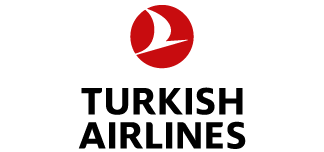 2024Junio:  16,  30Julio:  07,  14,  21,  28Agosto:  04,  11,  18,  25Septiembre:  01,  08,  15,  22Octubre:  06,  13,  17,  20,  27Noviembre:  03,  05,  14Diciembre:  01,  03,  08,  12,  15,  22,  29,  31TARIFAS 2024TARIFAS 2024TARIFAS 2024TARIFAS 2024TARIFAS 2024TARIFAS 2024SencillaDobleTriple$ 1699$ 1199$ 1199Impuestos Aéreos 2024 $ 999SUPLEMENTOS 2024SUPLEMENTOS 2024Junio: 16, 30  Julio: 7, 14, 28  Agosto: 4, 11, 18  Octubre: 6  Diciembre: 12, 15, 22$ 199Julio: 14, 21  Agosto: 4, 25  Septiembre: 1, 8, 15, 22  Octubre: 6, 13, 17, 20, 27  Noviembre: 5, 14  Diciembre: 1, 3, 29, 31$ 99Noviembre: 3  Diciembre: 8$ 399HOTELES PREVISTOS O SIMILARESHOTELES PREVISTOS O SIMILARESHOTELES PREVISTOS O SIMILARESHOTELES PREVISTOS O SIMILARESHOTELCIUDADTIPOPAíSGonen Hotel / Clarion Hotel Istanbul MahmutbeyEstambulPrimeraTurquíaSignature Hotels amp; SpaCapadociaPrimeraTurquíaAdempiraPamukkalePrimeraTurquíaSignature Blue Resort HotelKusadasiPrimeraTurquíaRamada Plaza Kemalpasa / Ramada plaza IzmirIzmirPrimeraTurquíaMillennium Place BarshaDubáiPrimeraEmiratos árabes Unidosésta es la relación de los hoteles utilizados más frecuentemente en este circuito. Reflejada tan sólo a efectos indicativos, pudiendo ser el pasajero alojado en establecimientos similares o alternativosésta es la relación de los hoteles utilizados más frecuentemente en este circuito. Reflejada tan sólo a efectos indicativos, pudiendo ser el pasajero alojado en establecimientos similares o alternativosésta es la relación de los hoteles utilizados más frecuentemente en este circuito. Reflejada tan sólo a efectos indicativos, pudiendo ser el pasajero alojado en establecimientos similares o alternativosésta es la relación de los hoteles utilizados más frecuentemente en este circuito. Reflejada tan sólo a efectos indicativos, pudiendo ser el pasajero alojado en establecimientos similares o alternativos*El hospedaje podrá ser en Izmir o Kusadasi en algunas salidas. Sujeto a disponibilidad al momento de reservar.*El hospedaje podrá ser en Izmir o Kusadasi en algunas salidas. Sujeto a disponibilidad al momento de reservar.*El hospedaje podrá ser en Izmir o Kusadasi en algunas salidas. Sujeto a disponibilidad al momento de reservar.*El hospedaje podrá ser en Izmir o Kusadasi en algunas salidas. Sujeto a disponibilidad al momento de reservar.PAQUETE OPCIONALES DUBÁIPRECIO POR PERSONASubida a la torre del Burj Khalifa250 USDDia completo de Abu DhabiSafari por el desierto con cena BBQCena en barco Dhow CruisePAQUETE 5 OPCIONALESPRECIO POR PERSONASubida a la Torre del Burj Khalifa  330 USDAbu DhabiSafari por el desierto con cena BBQ   Cena en barco Dhow CruiseDubai ModernoPAQUETE 5 OPCIONALESPRECIOS POR PERSONAJoyas de Constantinopla675 USDCrucero por el Bósforo y Bazar EgipcioCapadocia en globoSafari 4X4Isla griega ChíosPAQUETE 4 OPCIONALESPRECIOS POR PERSONAJoyas de Constantinopla625 USDCrucero por el Bósforo y Bazar EgipcioCapadocia en globoIsla griega ChíosPAQUETE 3 OPCIONALESPRECIO POR PERSONAJoyas de Constantinopla525 USDCrucero por el Bósforo y Bazar EgipcioCapadocia en globo